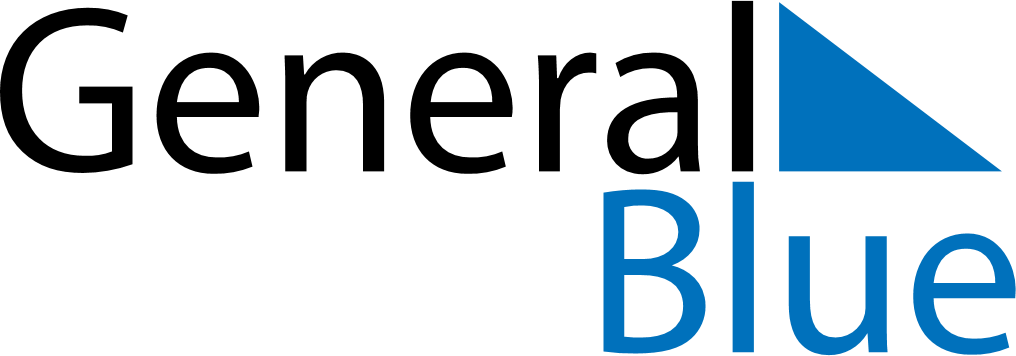 2018 – Q3Guyana  2018 – Q3Guyana  2018 – Q3Guyana  2018 – Q3Guyana  2018 – Q3Guyana  JulyJulyJulyJulyJulyJulyJulySUNMONTUEWEDTHUFRISAT12345678910111213141516171819202122232425262728293031AugustAugustAugustAugustAugustAugustAugustSUNMONTUEWEDTHUFRISAT12345678910111213141516171819202122232425262728293031SeptemberSeptemberSeptemberSeptemberSeptemberSeptemberSeptemberSUNMONTUEWEDTHUFRISAT123456789101112131415161718192021222324252627282930Jul 2: CARICOM DayAug 1: Emancipation DayAug 21: Eid Ul Adha